8. 10. 2013	Hotel GRAND BEST WESTERN, BEROUN (náměstí Marie Poštové 49, Beroun)Jméno a příjmení:	     Název společnosti:	     IČ:	     Fakturační adresa:	     Kontaktní telefon:	     	E-mail: 	     	Mám zájem o ubytování    	 ANO	  NE 	(zaškrtněte jednu možnost)Účastnický poplatek za jednu osobu činí 2.990,- Kč bez DPH. V ceně je zahrnuto ubytování na jednu noc včetně snídaně, malé občerstvení v průběhu dne (včetně nápojů), 1x oběd a vstup na slavnostní večer s rautem a společenským programem.Účastnický poplatek za jednu osobu bez ubytování činí 1.990,- Kč bez DPH. V ceně je zahrnuto malé občerstvení v průběhu dne (včetně nápojů), 1x oběd a vstup na slavnostní večer s rautem a společenským programem.Ubytování je zajištěno ve dvoulůžkovém pokoji. V případě požadavku na samostatný pokoj Vám bude účtován příplatek ve výši 1.000,- Kč bez DPH. O požadavku na samostatný pokoj nás s předstihem informujte.Platbu ve výši 2.990,- Kč + 21% DPH, tj. celkem 3.618,- Kč za variantu včetně ubytování nebo ve výši 1.990,- Kč + 21% DPH, tj. celkem 2.408,- Kč za variantu bez ubytování (nebo násobek dle počtu přihlášených osob) uhraďte na základě faktury, kterou Vám obratem zašleme. Věnujte prosím pozornost číslu účtu pro tuto platbu. Pro platby účastnických poplatků je určen účet ČSZM číslo 43 905 504/0600. Jako variabilní symbol slouží IČ Vaší společnosti.Uzávěrka přihlášek je 20. září 2013Účastníci budou evidováni podle pořadí doručených přihlášek, přihlášeným účastníkům bude na kontaktní e-mail zasláno potvrzení o doručení. Za přihlášeného účastníka lze v případě jeho neúčasti vyslat náhradníka. Při neúčasti se účastnický poplatek nevrací! Odesláním přihlášky přihlášený účastník souhlasí se zpracováním osobních údajů podle zákona číslo 101/2000 Sb. , o ochraně osobních údajů a o změně některých zákonů, ve znění pozdějších předpisů.ČESKÝ SVAZ ZPRACOVATELŮ MASA, Libušská 319, 142 00 Praha 4 - Písnice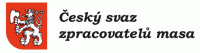 telefon: +420 244 092 405 / mobil: +420 724 258 003 /  Fax : +420 244 092 405E-mail: sekretariat@cszm.czUž máte svůj výtisk jedinečné knihy, která mapuje historii řeznického cechu v Čechách?Kniha na 450 stranách s velkým množstvím fotografií a grafických doplňků ilustruje vývoj řeznicko-uzenářského řemesla na našem území od prvních historických zmínek až po současnost. Autorem je doc. MVDr. Ladislav Steinhauser, CSc., děkan Fakulty veterinární hygieny a ekologie VFU Brno a zároveň dlouholetý člen představenstva ČSZM.Pro všechny přihlášené na Školení pracovníků masného průmyslu nabízíme knihu za akční cenu500,- Kč včetně DPH.Stačí vyplnit Vaše údaje níže a zaplatit knihu spolu s účastnickým poplatkem.Kniha Vám bude předána při akreditaci na školení. Neplatíte žádné poštovné ani balné. Cena je tedy konečná!Jméno a příjmení:	     Název společnosti:	     IČ:	     Fakturační adresa:	     Kontaktní telefon:	     E-mail: 	     Počet výtisků:	     Platbu ve výši 500,- Kč včetně 15% DPH (nebo násobek dle počtu objednaných kusů) uhraďte na účet ČSZM číslo 43 905 504/0600. Jako variabilní symbol uveďte IČ Vaší společnosti. Knihu lze uhradit také spolu s účastnickým poplatkem jako jednu platbu.ČESKÝ SVAZ ZPRACOVATELŮ MASA, Libušská 319, 142 00 Praha 4 - Písnicetelefon: +420 244 092 405 / mobil: +420 724 258 003 /  Fax : +420 244 092 405E-mail: sekretariat@cszm.cz